ИН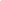 